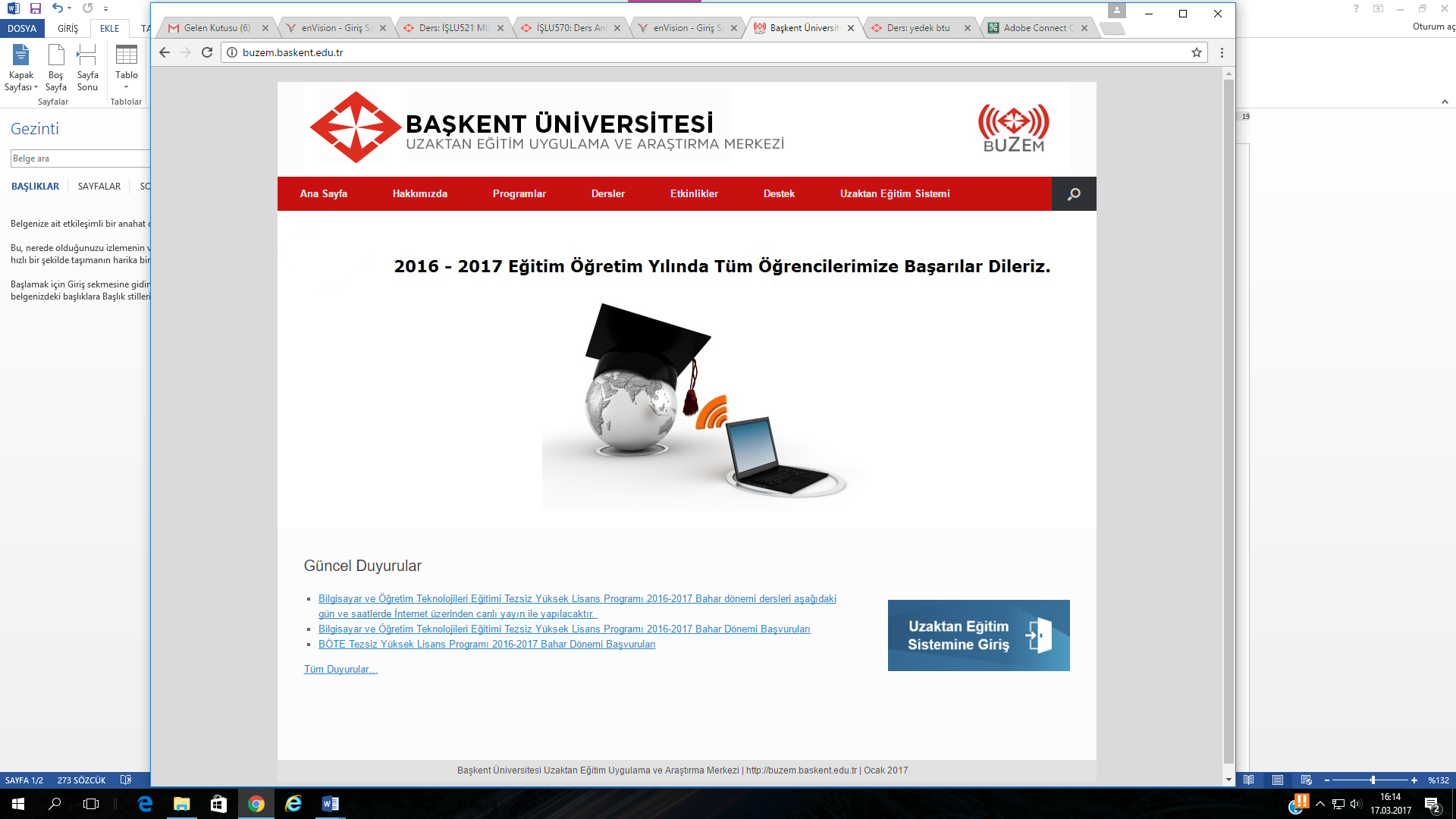 SANAL SINIF TALEP FORMUEnstitü/ Program/ Koordinatörlük :   ……………………………………………………………………………………….…….Dersin Kodu- Adı - Şubesi : ……………………………………………………………………………………………………………..Dersin Kodu- Adı - Şubesi : ……………………………………………………………………………………………………………..Öğretim Elemanının Unvanı Adı Soyadı : …………………………………………………………………..……………………Öğretim Elemanının Unvanı Adı Soyadı : …………………………………………………………………..……………………Cep Tel: ………………………………………………….E-posta : ……………………………………………….…..Tercih Edilen Gün ve Saat      1. ………..………………... - ……………………..….Tercih edilen gün ve saat öncelik sırasına göre doldurulmalıdır. Talepler sınıf durumuna bağlı olarak değerlendirilecektir.      2. …………..……………… - ……………………..….Tercih edilen gün ve saat öncelik sırasına göre doldurulmalıdır. Talepler sınıf durumuna bağlı olarak değerlendirilecektir.      3. ……………..…………... - ……………………..….Tercih edilen gün ve saat öncelik sırasına göre doldurulmalıdır. Talepler sınıf durumuna bağlı olarak değerlendirilecektir.Varsa Açıklama : Varsa Açıklama : Dersin Kodu- Adı - Şubesi : ……………………………………………………………………………………………………………..Dersin Kodu- Adı - Şubesi : ……………………………………………………………………………………………………………..Öğretim Elemanının Unvanı Adı Soyadı : …………………………………………………………………..……………………Öğretim Elemanının Unvanı Adı Soyadı : …………………………………………………………………..……………………Cep Tel: ………………………………………………….E-posta : ……………………………………………….…..Tercih Edilen Gün ve Saat      1. ………..………………... - ……………………..….Tercih edilen gün ve saat öncelik sırasına göre doldurulmalıdır. Talepler sınıf durumuna bağlı olarak değerlendirilecektir.      2. …………..……………… - ……………………..….Tercih edilen gün ve saat öncelik sırasına göre doldurulmalıdır. Talepler sınıf durumuna bağlı olarak değerlendirilecektir.      3. ……………..…………... - ……………………..….Tercih edilen gün ve saat öncelik sırasına göre doldurulmalıdır. Talepler sınıf durumuna bağlı olarak değerlendirilecektir.Varsa Açıklama : Varsa Açıklama : Dersin Kodu- Adı - Şubesi : ……………………………………………………………………………………………………………..Dersin Kodu- Adı - Şubesi : ……………………………………………………………………………………………………………..Öğretim Elemanının Unvanı Adı Soyadı : …………………………………………………………………..……………………Öğretim Elemanının Unvanı Adı Soyadı : …………………………………………………………………..……………………Cep Tel: ………………………………………………….E-posta : ……………………………………………….…..Tercih Edilen Gün ve Saat      1. ………..………………... - ……………………..….Tercih edilen gün ve saat öncelik sırasına göre doldurulmalıdır. Talepler sınıf durumuna bağlı olarak değerlendirilecektir.      2. …………..……………… - ……………………..….Tercih edilen gün ve saat öncelik sırasına göre doldurulmalıdır. Talepler sınıf durumuna bağlı olarak değerlendirilecektir.      3. ……………..…………... - ……………………..….Tercih edilen gün ve saat öncelik sırasına göre doldurulmalıdır. Talepler sınıf durumuna bağlı olarak değerlendirilecektir.Varsa Açıklama : Varsa Açıklama : Dersin Kodu- Adı - Şubesi : ……………………………………………………………………………………………………………..Dersin Kodu- Adı - Şubesi : ……………………………………………………………………………………………………………..Dersin Kodu- Adı - Şubesi : ……………………………………………………………………………………………………………..Öğretim Elemanının Unvanı Adı Soyadı : …………………………………………………………………..……………………Öğretim Elemanının Unvanı Adı Soyadı : …………………………………………………………………..……………………Öğretim Elemanının Unvanı Adı Soyadı : …………………………………………………………………..……………………Cep Tel: ………………………………………………….Cep Tel: ………………………………………………….E-posta : ……………………………………………….…..Tercih Edilen Gün ve SaatTercih Edilen Gün ve Saat      1. ………..………………... - ……………………..….      1. ………..………………... - ……………………..….Tercih edilen gün ve saat öncelik sırasına göre doldurulmalıdır. Talepler sınıf durumuna bağlı olarak değerlendirilecektir.      2. …………..……………… - ……………………..….      2. …………..……………… - ……………………..….Tercih edilen gün ve saat öncelik sırasına göre doldurulmalıdır. Talepler sınıf durumuna bağlı olarak değerlendirilecektir.      3. ……………..…………... - ……………………..….      3. ……………..…………... - ……………………..….Tercih edilen gün ve saat öncelik sırasına göre doldurulmalıdır. Talepler sınıf durumuna bağlı olarak değerlendirilecektir.Varsa Açıklama : Varsa Açıklama : Varsa Açıklama : ABD Başkanı : Enstitü Müdürü:Enstitü Müdürü:        İmza          İmza          İmza